       المملكة العربية السعودية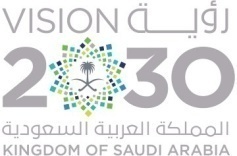 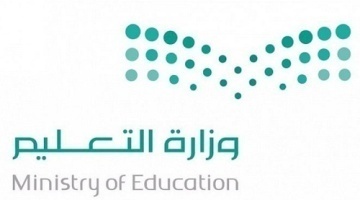         وزارة التعليم      الثانوية ............................      المادة : تربية مهنية                                                الموضوع :   عالم العمل في المملكة العربية السعودية                                                                                                                                            ( وحدة العلوم الإدارية )     الفصل :                                                                   مكان التنفيذ :   الفصل      - غرفة المصادر                                             تهيئة (  قصة - حدث واقعي -  عرض صور - عرض فيلم تعليمي - طرح مشكلة - مشهد تمثيلي -  أخرى....................... )                                    معلمة المادة :                                                            قائدة المدرسة : اليومالأحدالاثنينالثلاثاءالأربعاءالخميسالتاريخالأهداف السلوكية الإجرائيةالأهداف السلوكية الإجرائيةالمحتوىالمحتوىاستراتيجيات التدريس الحديثةاستراتيجيات التدريس الحديثةطرق وأساليب التدريسطرق وأساليب التدريسالوسائل والتقنيات المستخدمةالوسائل والتقنيات المستخدمةالمهارات المكتسبةالمهارات المكتسبةالتقويم1- أن تعدد  المتعلمة  أقسام المهن في المملكة العربية السعودية.2- أن تقارن المتعلمة بين المهن الإنتاجية  والخدمية . 3_أن تستنتج المتعلمة مفهوم العمل عن بعد.1- أن تعدد  المتعلمة  أقسام المهن في المملكة العربية السعودية.2- أن تقارن المتعلمة بين المهن الإنتاجية  والخدمية . 3_أن تستنتج المتعلمة مفهوم العمل عن بعد.تنقسم مجالات العمل في المملكة إلى قسمين:1- مهن خدمية : وهي مهن تقوم على امتلاك المهارات العقلية العليا والتفكير والاتصال . 2- مهن إنتاجية : وهي مهن تقوم على المجهود  العضلي وتتطلب قدرات ومؤهلات.أولاً : المهن الخدمية : وتشمل المهن التي تقدم خدمات بصورة مباشرة . ثانياً : المهن الإنتاجية : وتشمل المهن التي تقدم خدمات معينة للجمهور بصورة غير مباشرة وهي مهن لها نواتج مادية ملموسة . العمل عن بعد : يعد وسيلة عالمية ومحلية لتقليل نسبة البطالة في أي مجتمع شريطة امتلاك مهارات العمل المطلوبة . تنقسم مجالات العمل في المملكة إلى قسمين:1- مهن خدمية : وهي مهن تقوم على امتلاك المهارات العقلية العليا والتفكير والاتصال . 2- مهن إنتاجية : وهي مهن تقوم على المجهود  العضلي وتتطلب قدرات ومؤهلات.أولاً : المهن الخدمية : وتشمل المهن التي تقدم خدمات بصورة مباشرة . ثانياً : المهن الإنتاجية : وتشمل المهن التي تقدم خدمات معينة للجمهور بصورة غير مباشرة وهي مهن لها نواتج مادية ملموسة . العمل عن بعد : يعد وسيلة عالمية ومحلية لتقليل نسبة البطالة في أي مجتمع شريطة امتلاك مهارات العمل المطلوبة . التعلم التعاونيتمثيل الأدوارالخرائط الذهنيةالتعلم باللعبالتعلم النشطحل المشكلاتتعلم الأقرانالعصف الذهنيالتفكيرالناقدالتفكير الإبداعيالبحث والاستكشافخرائط المفاهيمأخرى......................................................................التعلم التعاونيتمثيل الأدوارالخرائط الذهنيةالتعلم باللعبالتعلم النشطحل المشكلاتتعلم الأقرانالعصف الذهنيالتفكيرالناقدالتفكير الإبداعيالبحث والاستكشافخرائط المفاهيمأخرى......................................................................حوار ومناقشةاستنتاجإلقائيةعرضاستقرائيةمحاضرةأخرى....................................................................................حوار ومناقشةاستنتاجإلقائيةعرضاستقرائيةمحاضرةأخرى....................................................................................كتاب الطالبكتاب النشاطجهاز العرضشفافياتجهاز تسجيلمجسماتعيناتفيلم تعليميلوحاتمراجعأخرى.................................................................................كتاب الطالبكتاب النشاطجهاز العرضشفافياتجهاز تسجيلمجسماتعيناتفيلم تعليميلوحاتمراجعأخرى.................................................................................*عمليات التعليم الأساسية: الملاحظةالتصنيفجمع المعلوماتالاستنتاجأخرى...........................* عمليات التفكير الإبداعي:المرونةالطلاقةالأصالةالخيالالعصف الذهني* التفكير الناقد:تحديد الأولوياتالاستدلالأخرى.........................*عمليات التعليم الأساسية: الملاحظةالتصنيفجمع المعلوماتالاستنتاجأخرى...........................* عمليات التفكير الإبداعي:المرونةالطلاقةالأصالةالخيالالعصف الذهني* التفكير الناقد:تحديد الأولوياتالاستدلالأخرى.........................عددي أقسام المهن في المملكة العربية السعودية ؟قارني بين المهن الانتاجية والخدمية ؟استنتجي مفهوم العمل عن بعد.الربط :القرآن الكريمالسنة النبويةالحياةالأحداث الجاريةأخرى.................القرآن الكريمالسنة النبويةالحياةالأحداث الجاريةأخرى.................أساليبالتقويم:أساليبالتقويم:الملاحظةاسئلة وأجوبةأداء عملياختباراتاخرى.............الملاحظةاسئلة وأجوبةأداء عملياختباراتاخرى.............أدواتالتقويم :أدواتالتقويم :ورقة عملبحوثسلالم التقديرتقاريراستباناتأخرى.................ورقة عملبحوثسلالم التقديرتقاريراستباناتأخرى.................الواجب المنزلي :-